Regulamin pracy zdalnej dla pracowników Zespołu Szkół Specjalnych nr 38 §1 Postanowienia ogólneRegulamin powstał w celu określenia zasad, obowiązków pracownika, obowiązków pracodawcy oraz zapewnienia odpowiedniego poziomu bezpieczeństwa danych przetwarzanych przez pracowników wykonujących swoje obowiązki w trybie pracy zdalnej. Na użytek niniejszego Regulaminu: pracodawca – oznacza Dyrektora Zespołu Szkół Specjalnych nr 38 w Warszawie;pracownik – oznacza osobę wykonującą obowiązki służbowe w trybie pracy zdalnej, na rzecz Zespołu Szkół Specjalnych nr 38 w Warszawie; praca zdalna – oznacza wykonywanie obowiązków służbowych przez pracownika w miejscu jego zamieszkania lub w innym przez niego podanym;regulamin – niniejszy dokument;rozporządzenie – oznacza Rozporządzenie Ministra Edukacji Narodowej z dnia 20 marca 2020r. w sprawie szczególnych rozwiązań w okresie czasowego ograniczenia funkcjonowania jednostek systemu oświaty w związku z zapobieganiem, przeciwdziałaniem i zwalczaniem COVID-19;specustawa – oznacza Ustawę z dnia 2 marca 2020r.  o szczególnych rozwiązaniach związanych z zapobieganiem, przeciwdziałaniem i zwalczaniem COVID-19, innych chorób zakaźnych oraz wywołanych nimi sytuacji kryzysowych;RODO – oznacza Rozporządzenie Parlamentu Europejskiego i Rady (UE) 2016/679 z dnia 27 kwietnia 2016 r. w sprawie ochrony osób fizycznych w związku z przetwarzaniem danych osobowych i w sprawie swobodnego przepływu takich danych oraz uchylenia dyrektywy 95/46/WE (ogólne rozporządzenie o ochronie danych);Administrator – oznacza Zespołu Szkół Specjalnych nr 38 w Warszawie .§2 Warunki korzystania z trybu pracy zdalnejPracodawca, zgodnie ze specustawą może zlecić pracownikowi pracę zdalną (za pomocą środków komunikacji elektronicznej , telefonicznie  lub pisemnie  - polecenie pracy zdalnej stanowi załącznik nr 1 Regulaminu).Pracownicy realizujący zajęcia z wykorzystaniem metod i technik kształcenia na odległość, przeprowadzają je na zasadach określonych w  rozporządzeniu.Pracodawca ustala zasady zaliczania do wymiaru godzin poszczególnych zajęć realizowanych z wykorzystaniem metod i technik kształcenia na odległość.§3 Prawa i obowiązkiPracownik wykonujący swoje obowiązki w trybie pracy zdalnej pozostaje w tym czasie do dyspozycji Pracodawcy.Jeżeli praca zdalna wykonywana będzie w innym miejscu niż miejsce zamieszkania, pracownik zobowiązany jest poinformować o tym pracodawcę.Pracownik wykonujący swoje obowiązki w trybie pracy zdalnej jest zobowiązany do:wykonywania zadań z należytą starannością;dostępności telefonicznej lub za pomocą środków komunikacji elektronicznej (email, komunikatory);wykorzystywania powierzonych urządzeń, będących własnością Pracodawcy, wyłącznie do celów służbowych.Pracownik na polecenie Dyrektora, przekazuje pracodawcy raporty ze swojej pracy za pomocą środków komunikacji elektronicznej lub za pomocą innych środków łączności: email lub  telefonicznie.Pracodawca stwarza warunki do korzystania z możliwości pracy zdalnej poprzez udostępnianie stosownych urządzeń, niezbędnego do wykonywania obowiązków służbowych w ramach ich dostępności.W przypadku gdy pracodawca nie będzie w stanie zapewnić odpowiedniej ilości  urządzeń niezbędnych do pracy zdalnej, za zgodą pracownika, w okresie obowiązywania stanu zagrożenia epidemicznego, obowiązki służbowe mogą być wykonywane za pomocą   urządzenia należącego do pracownika. Pracownik wykonujący pracę zdalną zobowiązany jest do zapewnienia odpowiednich warunków do jej wykonywania, tzn.:pracuje zdalnie przy pomocy uzgodnionych z pracodawcą aplikacji;komunikuje się /konsultuje z uczniami i rodzicami.Pracownik, realizujący nauczanie na odległość przy pomocy środków komunikacji elektronicznej, zobowiązany jest do: pracy zdalnej, przy pomocy uzgodnionych z pracodawcą  aplikacji lub przy pomocy e-podręczników, ćwiczeń, kart pracy, płyt, materiałów dostępnych/udostępnianych na platformie edukacyjnej G Suite dla szkół; monitorowania postępów uczniów w następujący sposób: gromadzi przesyłane prace, jest dostępny w godzinach pracy placówki, udziela porad, konsultacji;weryfikowania wiedzy i umiejętności ucznia poprzez:odpowiedzi pisemne,prace długoterminowe,prace domowe,doświadczenia,projekty,dodatkowe formy aktywności uczniów,testy,inne wytwory prac wykonane przez ucznia.Pracodawca ma prawo odwołać pracownika z trybu pracy zdalnej w przypadku pojawienia się potrzeby osobistego stawiennictwa pracownika w siedzibie Pracodawcy.§4 Bezpieczeństwo przetwarzania danych osobowych w trybie pracy zdalnejPracownik jest zobowiązany do wykonywania obowiązków służbowych z zachowaniem szczególnej ostrożności w stosunku do przetwarzanych danych osobowych i do zapoznania się z zaleceniami pracodawcy w zakresie niezbędnych środków bezpieczeństwa danych osobowych przetwarzanych podczas pracy zdalnej (załącznik nr 2 Regulaminu).Wykonywanie obowiązków podczas pracy zdalnej nie zwalnia pracownika z przestrzegania zasad określonych w obowiązującej u pracodawcy Polityce Ochrony Danych ZSS nr 38 w Warszawie).Pracownik zobowiązuje się zorganizować stanowisko do pracy zdalnej w sposób zapewniający bezpieczne i higieniczne warunki pracy.  Urządzenia niezbędne do pracy zdalnej należące do pracownika mogą być wykorzystane do pracy zdalnej tylko i wyłącznie gdy zastosowano w nim zabezpieczenia określone w załączniku nr 2 RegulaminuPracownik z dniem zakończenia okresu pracy zdalnej zobowiązany jest usunąć z urządzeń, o których mowa w ust. 4, wszystkie dane osobowe które przetwarzał w związku ze swoimi obowiązkami służbowymi. §5 Postanowienia końcowePracodawca ma prawo przeprowadzenia kontroli mającej na celu sprawdzenie, czy pracownik wykonuje swoje obowiązki.Kontrola, o której mowa w ust. 1 , realizowana będzie poprzez analizę raportów pracownika z wykonanej pracy. W sprawach nieuregulowanych niniejszym Regulaminem stosuje się przepisy z zakresu prawa pracy.ZAŁĄCZNIKI: Załącznik nr 1 – Polecenie pracy zdalnej Załącznik nr 2 – Niezbędne środki bezpieczeństwa danych osobowych przetwarzanych podczas pracy zdalnej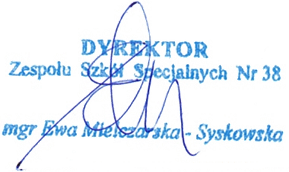 